SOWIT Video Series – “Gratitude Turns What We Have into Enough”  (Video link: www.edb.gov.hk/sowit_gratitude)Lesson Plan 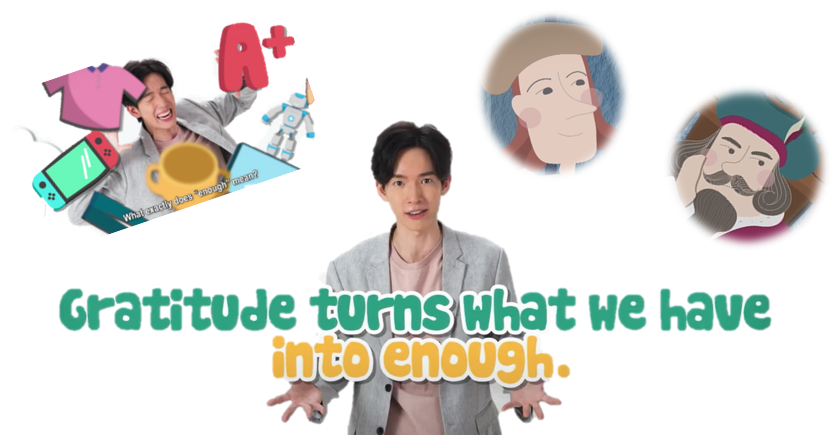 SOWIT Video Series – “Gratitude Turns What We Have into Enough” Activity Sheets(Pre-viewing)Part A: Making Predictions about the Story ElementsThe picture below depicts a scene of the SOWIT video “Gratitude Turns What We Have into Enough”. What do you think the video is about? Answer the questions in Boxes (a) – (d). 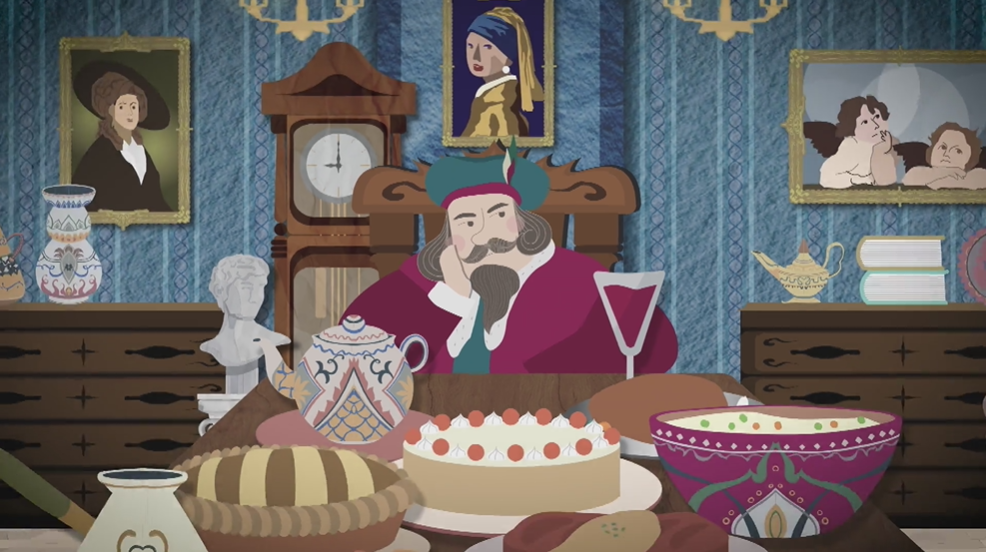 (Viewing)Part B: Understanding the Story ElementsComplete the table about the characters and setting of the story by filling in the blanks. The first one has been done as an example.The following pictures show the events of the story. Number the pictures in the order of occurrence. The first one has been done as an example.(Post-viewing)Part C: CharacterisationThink of the feelings of the wealthy man and the painter at different stages of the story. In each of the following events, circle the adjective that best describes their feelings, and give reasons in the space provided. The first one has been done as an example.Part D: Understanding the Saying of WisdomAnswer Questions 1-3 by circling the best option.The wealthy man asked himself, “Why did the painter refuse my offer? What exactly does ‘enough’ mean?”. Can you answer these two questions for the wealthy man?Think of the person(s)/thing(s) you appreciate. Express your gratitude with supporting details (e.g. “I am grateful for… because…”) in the space provided. Work in pairs. Share your words of gratitude with your partner.SOWIT Video Series – “Gratitude Turns What We Have into Enough”Activity Sheets (Suggested Answers)Part A: Making Predictions about the Story Elements      (Accept any reasonable answers.)Part B: Understanding the Story ElementsPart C: Characterisation(Accept any reasonable answers.)Part D: Understanding the Saying of Wisdom Suggested answers  (Accept any reasonable answers.)Accept any reasonable answers.Accept any reasonable answers.Suggested LevelsUpper Primary/Junior SecondarySummary of the Learning TaskStudents watch the SOWIT video “Gratitude Turns What We Have into Enough”, which is about a wealthy man who was surprised by a painter’s refusal to accept his offer for painting more portraits for him and thus paid a visit to the painter’s home to find out about what a contented life was like. Students are then guided to understand the meaning of the saying “Gratitude turns what we have into enough”, learn about the related positive values and attitudes (e.g. be grateful, cherish what we have, be positive), and express their gratitude to the person(s) they appreciate. Learning ObjectivesContentTo understand the meaning of the saying “Gratitude turns what we have into enough.” through a story presented in the context of a videoLanguageTo explore the story elements of the video (e.g. characters, setting, problem, solution)To express gratitude using the sentence pattern “I am grateful for…because…” Values and AttitudesTo cultivate positive values and attitudes (e.g. be grateful, cherish what we have, be positive)Sharing Learning IntentionsIntroduce the objectives of the learning activitiesPre-viewingPart A: Making Predictions about the Story ElementsRefer students to Activity Sheet: Part A.Draw students’ attention to the picture below, which depicts a scene of the SOWIT video “Gratitude Turns What We Have into Enough”:Guide students to make predictions about the story elements by drawing their attention to the visual clues captured in the picture (e.g. the furnishings of the mansion, the gourmet food, the outfit, the facial expression of the man). Discuss with students their observations. ViewingPart B: Understanding the Story ElementsRefer students to Activity Sheet: Part B.Introduce the story elements (i.e. characters, setting, problem, solution) before watching the video and instruct students to complete Part B1 (i.e. the table about the characters and setting) and Part B2 (i.e. rearrange the events in the order of occurrence) while watching the video. Play the video “Gratitude Turns What We Have into Enough”.Discuss with students the answers to Activity Sheet: Part B.Discuss with students the problem (i.e. the wealthy man was surprised by the painter, who refused to accept his offer for painting more portraits for him) and the solution (i.e. the wealthy man paid a visit to the painter’s home to find out about what a contented life was like) of the story.  Post-viewingPart C: CharacterisationRefer students to Activity Sheet: Part C.Guide students to circle the adjective(s) that best describe(s) the feelings of the characters, think of the reasons for their feelings and write them down by drawing their attention to the visual clues captured in the video;the events (e.g. at the beginning of the story, the wealthy man had a lot of treasures and antiques); andwhat the characters said (e.g. “What a magnificent painting indeed!”).Play the video again whenever necessary.Part D: Understanding the Saying of WisdomRefer students to Activity Sheet: Part D.Ask students to complete Questions 1-3.Discuss with students the message conveyed by the story (i.e. true happiness is only possible when we realise what we have is already enough).Discuss with students the meaning of the saying “Gratitude turns what we have into enough” (i.e. to embrace the richness and beauty of the life we have).Ask students to answer the questions “Why did the painter refuse my offer? What exactly does ‘enough’ mean?” for the wealthy man in order to help them reflect on what “enough” means.Invite students to think of the person(s) they appreciate and express their gratitude to the person(s) or thing(s) using the sentence pattern “I am grateful for… because…”. Ask students to work in pairs and share their words of gratitude with their partner.CharactersCharacters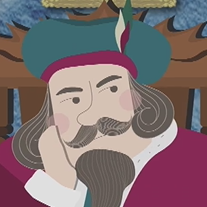 e.g. a wealthy man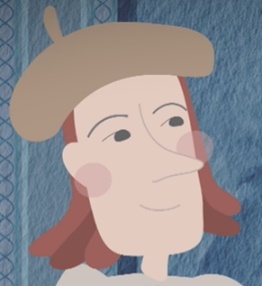 a _______________SettingSetting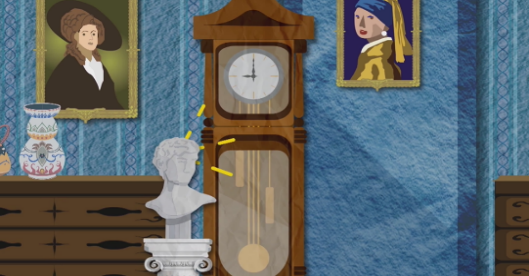 the wealthy man’s ____________________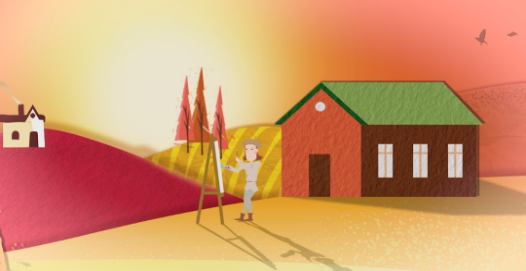 the painter’s _____________________EventsEvents(a)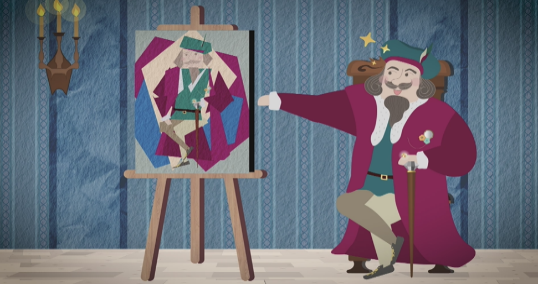 (b)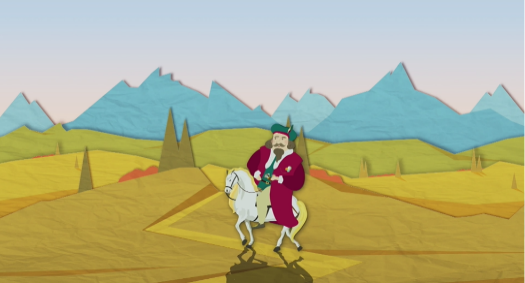 (      )(      )(c)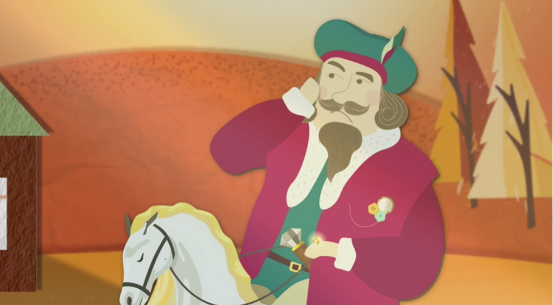 (d)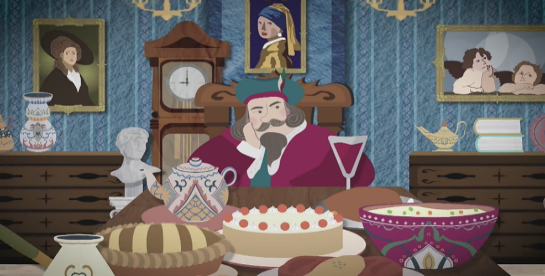 (      )e.g. (   1   )(e)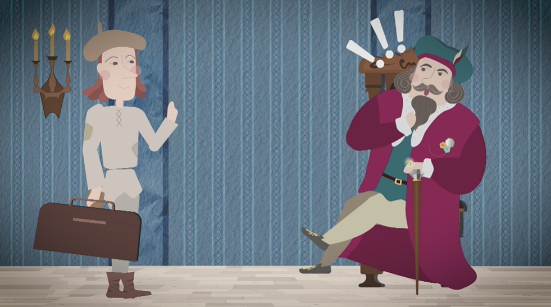 (f)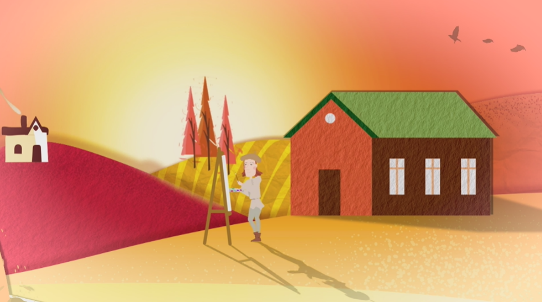 (      )(      )(g)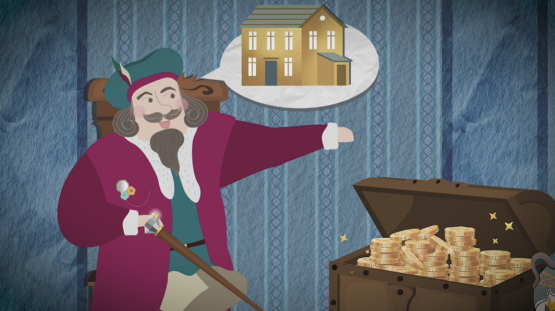 (h)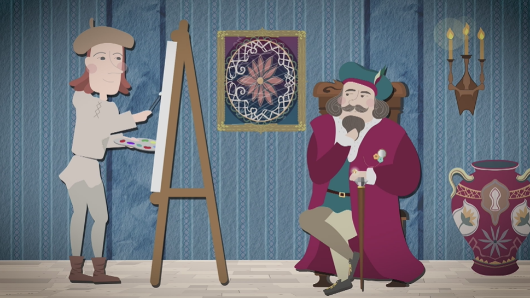 (      )(      )EventsFeelings of         the charactersReasonsAt the beginning of the story, the wealthy man had a lot of treasures and antiques.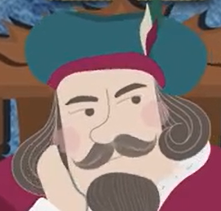 e.g. joyful/troubledgrateful/dissatisfied e.g. He was not satisfied with what he had. He wanted to have something more.“What a magnificent painting indeed!”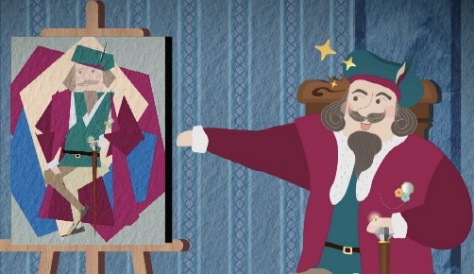 joyful/troubledgrateful/dissatisfied “You must stay and paint more for me. I’ll give you riches beyond measure.”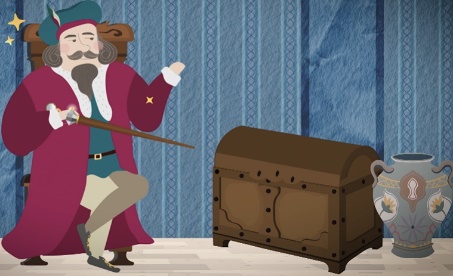 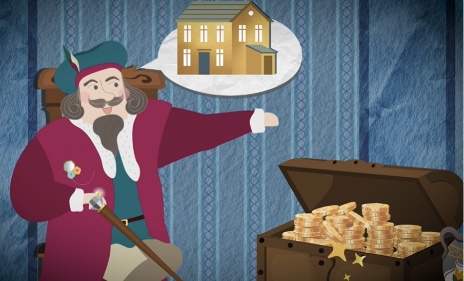 joyful/troubledgrateful/dissatisfied EventsFeelings of         the charactersReasons“I’m sorry. I only need to be paid what I’m owed. That’s already enough.”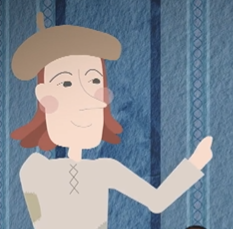 joyful/troubledgrateful/dissatisfied The painter refused the wealthy man’s offer.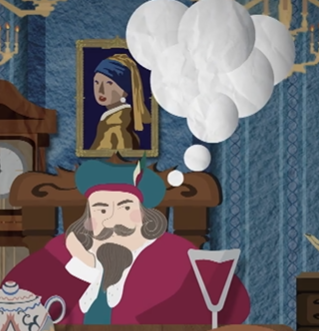 joyful/troubledgrateful/dissatisfied The painter was painting outside his cottage home.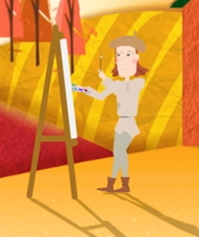 joyful/troubledgrateful/dissatisfied 1.Which character was leading a joyful life?(a)the painter(b)the wealthy man2.What is the message conveyed by the story? True happiness is only possible when we ___.(a)have good painting skills (b)are given everything we want(c)are kind and helpful to others(d)realise what we have is already enough3.What does the saying “Gratitude turns what we have into enough.” remind us? We should ___.(a)be grateful when receiving a gift(b)be thankful when we are successful or happy(c)embrace the richness and beauty of the life we have(d)be helpful and kind to someone who has done something good for us1(a)a mansion/the house of a wealthy man/a palace1(b)a wealthy man/the king1(c)treasures/antiques/paintings/delicious food 1(d)feelings: dissatisfied/sad/unhappyreasons: he wanted to have something more/he was lonely/his work was boring1Characters: e.g. a wealthy man      a painterSetting: the wealthy man’s mansion       the painter’s cottage home(Accept any reasonable answers.)Characters: e.g. a wealthy man      a painterSetting: the wealthy man’s mansion       the painter’s cottage home(Accept any reasonable answers.)Characters: e.g. a wealthy man      a painterSetting: the wealthy man’s mansion       the painter’s cottage home(Accept any reasonable answers.)Characters: e.g. a wealthy man      a painterSetting: the wealthy man’s mansion       the painter’s cottage home(Accept any reasonable answers.)Characters: e.g. a wealthy man      a painterSetting: the wealthy man’s mansion       the painter’s cottage home(Accept any reasonable answers.)2368125742Feelings of the charactersReasons  (a)e.g. dissatisfiede.g. The wealthy man was not satisfied with what       he had. He wanted to have something more.  (b)joyfulThe wealthy man liked the painting very much.  (c)dissatisfiedThe wealthy man was not satisfied with having only one portrait. He wanted the painter to paint more for him.  (d)gratefulThe painter was grateful for the money he earned and thought that it was already enough.  (e)troubledThe wealthy man did not understand why the painter refused his offer.(f)joyfulThe painter was enjoying his life.1 (a)2 (d)3 (c)